OKUL SERVİSLERİ KULLANMA TALİMATIServis şoförleri ve rehberlik personeli kişisel hijyen kurallarına uygun şekilde hareket edecektir.Öğrenciler ve personel servise binerken ve inerken sosyal mesafe kuralına uygun davranacaktır.Sosyal mesafe kuralının bozulmaması için önlemler alınacaktır.Salgın hastalık belirtileri ateş, öksürük, burun akıntısı, nefes darlığı vb. olanların maske takması sağlanıp belirti gösteren öğrenci ise öğrencinin velisi bilgilendirilerek sağlık merkezine yönlendirilecektir.Koltuklara numara verilip evden alınma sırasına göre her öğrencinin personelin hangi koltuğu kullanacağı sabit hale getirilecektir.Koltuk numarasına göre oturma listesi oluşturulup, liste serviste görünür şekilde asılıp her öğrenci personel kuruluşa gidiş ve dönüşlerde her gün kendisine ayrılmış sabit koltukta seyahat edecektir.Servis araçlarına oturma listesinde ismi bulunan şahsındışında kişi kabul edilmeyecektir.Servis içinde konuşulması doğru olmadığından servis içerisinde konuşma veiçecek,  yiyecekdahil mecbur olmadıkça izin verilmeyecektir.Klimanın iç hava sirkülasyon düğmesi kapalı olacaktır. Servis araçlarının klima filtre bakımı düzenli olarak yapılıp servislerde pencereler uygun olan her fırsatta açılarak servisin iç havasının temizlenmesi sağlanacaktır.Servisin içi temizleniphavalandırılacaktır.Her servis tamamlandıktan sonra sık dokuma yüzeyler, kapı kolları ,kol dayama, kolçaklar, tutacaklar cam açma düğmeleri, emniyet kemeri tokaları önce su ve deterjanla bezle silinip daha sonra 1/100 oranını sulandırılmış Sodyum Hipoklorit CAS No 76 81-52 - 9 veya%70likalkol ile dezenfekte edilecektir.Temizlik yolcu olmadığı durumlarda yapılacak ve sonrasında en az 1 dakika bekleyip havalandırılacaktır.Servis hizmeti kuruluş dışı farklı bir firma tarafından sağlanıyor ise belirlenen önlemlerin alındığı ve dezenfektasyonun yapıldığı güvence altına alınacaktır.                                                               BÜLENT KALAYCIOĞLU                                                                                                           Okul Müdürü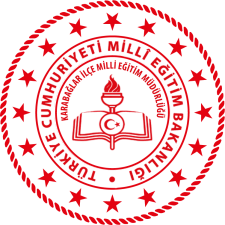 ŞEHİT ÇETİN SARIKAYA İLKOKULU MÜDÜRLÜĞÜ                                              OKUL SERVİSLERİKULLANMA TALİMATIDoküman NoTL.09ŞEHİT ÇETİN SARIKAYA İLKOKULU MÜDÜRLÜĞÜ                                              OKUL SERVİSLERİKULLANMA TALİMATIYayımTarihi24/08/2020ŞEHİT ÇETİN SARIKAYA İLKOKULU MÜDÜRLÜĞÜ                                              OKUL SERVİSLERİKULLANMA TALİMATIRevizyon No1ŞEHİT ÇETİN SARIKAYA İLKOKULU MÜDÜRLÜĞÜ                                              OKUL SERVİSLERİKULLANMA TALİMATIRevizyonTarihi24/08/2020ŞEHİT ÇETİN SARIKAYA İLKOKULU MÜDÜRLÜĞÜ                                              OKUL SERVİSLERİKULLANMA TALİMATISayfa No1/1